APPLICATION FORMStudy Session“CONTRAPUNCTUS EUROPEUS - European Youth Against Populism and Xenophobia”Application formGeneral informationNominating network: AllianceName and surname:Organization:Your position in the organization:Country, city:Gender:Date of birth:E-mail:Phone number:Availability for the full duration of the Study Session (yes/no)MotivationPlease, describe your experience of work with marginalized youth or dealing with issues of discrimination against national, ethnic, racial, religious and cultural minorities:What your organization will receive from your participation in the Study Session:What you personally will benefit from being a participant of this Study Session:Special needsDIETARY NEEDSPlease, let us know if you have any dietary needsOTHER NEEDSPlease, let us know if you have any other needs which will allow you to participate in the Study SessionPlease send filled in form till May, 1th 2019 Thank you for applying!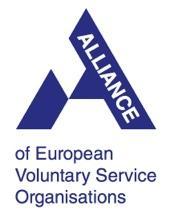 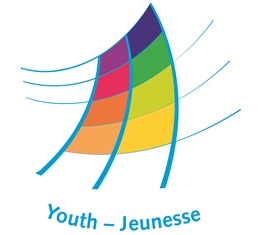 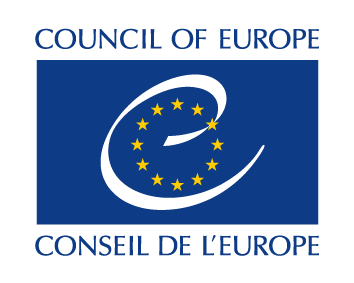 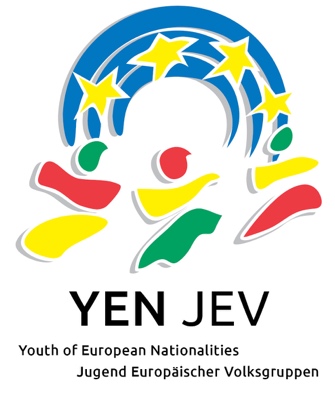 